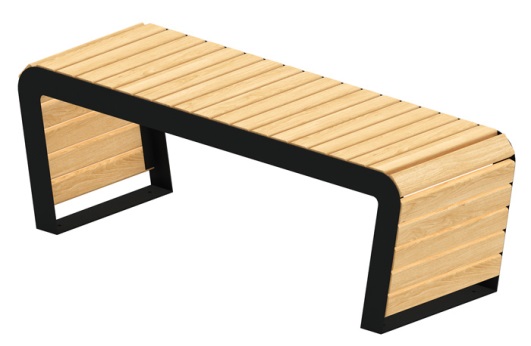 Скамья 1608Размеры не менее: высота – 500 мм, длина - 1500 мм, ширина - 500 мм.Изделие представляет собой скамью, сиденье изготовлены из калиброванного пиломатериала толщиной не менее 40 мм. Каркас состоит из двух боковин, изготовленных из листового металла, толщиной не менее 5 мм, горизонтальных перекладин (связей), изготовленных из металлической профильной трубы, сечением не менее 20х20 мм.Деревянные детали должны быть тщательно отшлифованы, кромки закруглены и окрашены лаком, крепеж оцинкован.Металлические элементы окрашены порошковыми красками с предварительной антикоррозийной обработкой.